BRIEFING ZUR MARKENENTWICKLUNG                  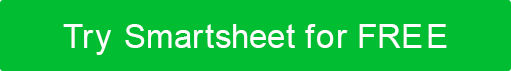 MARKENPROFILMARKENZIELMARKENNAMEVERZICHTSERKLÄRUNGAlle Artikel, Vorlagen oder Informationen, die von Smartsheet auf der Website bereitgestellt werden, dienen nur als Referenz. Obwohl wir uns bemühen, die Informationen auf dem neuesten Stand und korrekt zu halten, geben wir keine Zusicherungen oder Gewährleistungen jeglicher Art, weder ausdrücklich noch stillschweigend, über die Vollständigkeit, Genauigkeit, Zuverlässigkeit, Eignung oder Verfügbarkeit in Bezug auf die Website oder die auf der Website enthaltenen Informationen, Artikel, Vorlagen oder zugehörigen Grafiken. Jegliches Vertrauen, das Sie auf solche Informationen setzen, erfolgt daher ausschließlich auf Ihr eigenes Risiko.Wie heißt Ihre Organisation? Warum heißt es so? Wer sind Sie als Organisation? Was ist der Zweck Ihrer Organisation? Was machen Sie als Unternehmen? Wer sind Ihre Kunden? Wo befinden sich Ihre Kunden? Wie möchten Sie auf dem Markt wahrgenommen werden? Was ist die Persönlichkeit Ihres Unternehmens? Wer sind Ihre Konkurrenten? Was unterscheidet Sie von Ihren Mitbewerbern? Was macht Sie besser als Ihre Mitbewerber?Was erhoffen Sie sich von Ihrer Marke?  Was ist das primäre Image, das Ihre Marke vermitteln soll? Wie kann Ihre Marke Ihnen helfen, Ihre Ziele zu erreichen? Wie kann Ihre Marke Ihnen helfen, Ihre Mitbewerber zu übertreffen?Wer ist Ihre "Zielgruppe"? Wie kann Ihr Branding Ihrer Meinung nach dazu beitragen, die Angebote Ihres Unternehmens zu stärken? MARKENNAMENAME DES KUNDENKONTAKTSTELEFONE-MAILPOSTANSCHRIFTVERFASSERDATUMZWECK |  Why?OPPORTUNITY |  Ultimative Wirkung?ZIELGRUPPEMARKENZIEL |  Wen spricht die Marke an?EINSTELLUNGEINSTELLUNGEINSTELLUNGEINSTELLUNGMARKENTON |  Welche Eigenschaften versuchen wir zu vermitteln?MARKENTON |  Welche Eigenschaften versuchen wir zu vermitteln?MARKENTON |  Welche Eigenschaften versuchen wir zu vermitteln?MARKENTON |  Welche Eigenschaften versuchen wir zu vermitteln?MARKENPERSÖNLICHKEIT |  Welche Eigenschaften definieren die Marke?MARKENPERSÖNLICHKEIT |  Welche Eigenschaften definieren die Marke?MARKENPERSÖNLICHKEIT |  Welche Eigenschaften definieren die Marke?MARKENPERSÖNLICHKEIT |  Welche Eigenschaften definieren die Marke?NACHRICHTNACHRICHTNACHRICHTNACHRICHTDAS | ZUM MITNEHMEN  Was ist die Schlüsselidee, an die man sich erinnern sollte?DAS | ZUM MITNEHMEN  Was ist die Schlüsselidee, an die man sich erinnern sollte?DAS | ZUM MITNEHMEN  Was ist die Schlüsselidee, an die man sich erinnern sollte?DAS | ZUM MITNEHMEN  Was ist die Schlüsselidee, an die man sich erinnern sollte?SLOGAN |  vorbereitete Texte, Schlüsselwörter oder ThemenSLOGAN |  vorbereitete Texte, Schlüsselwörter oder ThemenSLOGAN |  vorbereitete Texte, Schlüsselwörter oder ThemenSLOGAN |  vorbereitete Texte, Schlüsselwörter oder ThemenAUßERDEMAUßERDEMAUßERDEMAUßERDEMFügen Sie alle zusätzlichen kritischen Informationen hinzu.Fügen Sie alle zusätzlichen kritischen Informationen hinzu.Fügen Sie alle zusätzlichen kritischen Informationen hinzu.Fügen Sie alle zusätzlichen kritischen Informationen hinzu.KOMMENTARE UND GENEHMIGUNGKOMMENTARE UND GENEHMIGUNGKOMMENTARE UND GENEHMIGUNGKOMMENTARE UND GENEHMIGUNGKOMMENTAREKOMMENTAREKOMMENTAREKOMMENTAREDATUMUNTERSCHRIFTUNTERSCHRIFTUNTERSCHRIFT